FATA University, Darra Adam Khel F.R Kohat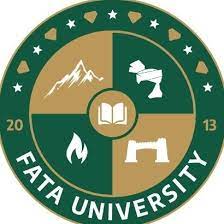 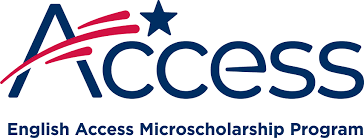 Please complete this form using BLOCK letters. Tick box where required.Note: Please attach the attested copies of the following documents.Applicant Picture (02)Form-B/Birth CertificateFather’s/Guardian CNIC copyBonafide Certificate (to be filled by the head of institute (School /College)):It is to certify that ____________________ S/D/o_______________________ is a regular student of (school/college name)______________________________________________ in class____________ and the monthly income mentioned in the form is accurate according to my information.  ______________________Name and signature with stampHead of School/CollegeAcceptance of Terms & Conditions for Enrollment:I certify to the best of my knowledge that the information given on this form is true, complete and accurate. I give my consent to the processing of my data by FATA University, the provider of Access Program. I understand that my level of English will be tested for placement. I accept that, while I am enrolled, I have to abide by all the rules and regulations set by the provider. I will be responsible for all teaching and classroom items including library items borrowed on my card and pay any charges connected with overdue, lost or damaged materials. I understand and accept that the Access Program will be null and void for me if I:Verbally or physically harass or abuse my peers and staff of the institution.Willfully destroy any objects or equipment belonging to the institution.Reject to participate in activities that are part of the program.Cause damage or defame the program or institutions involved.Become involved in any activity that is against the program, university, country, or social and cultural norms.I understand that continuation of my scholarship to the next semester is conditioned with my 70% scores in learning assessment and 80% attendance in each quarter. If I do not comply with these requirements, the provider has the right to cancel my enrollment and I shall have no right against the provider in relation thereto. I also consent here that the sponsoring and provider institutions to use my images, recorded voices or to release publish or quote such material in including my bio for public information. I also have no objection on any study tour or outdoor activity as part of the projct. Applicant’s Signature: _______________________Guardian Signature:    _______________________Date:                           ________________________Program Coordinator/Manager Remarks : (Approved/ Rejected) ________________________________________________________________________________________________________________________________________________English Access Microscholarship Program 2021 – 2023 (For Girls)Admission FormApplicant's DetailsApplicant's DetailsApplicant's DetailsApplicant's DetailsApplicant's DetailsApplicant's DetailsApplicant's DetailsApplicant's DetailsApplicant's DetailsApplicant's DetailsApplicant's DetailsApplicant's DetailsFirst Name:First Name:Last Name: Last Name: Last Name: Father’s Name:Father’s Name:Father/Guardian CNIC:Father/Guardian CNIC:Father/Guardian CNIC:Permanent Home Address:Permanent Home Address:Permanent Home Address:Permanent Home Address:Permanent Home Address:Permanent Home Address:Permanent Home Address:Permanent Home Address:Permanent Home Address:Permanent Home Address:Permanent Home Address:Permanent Home Address:Current Mailing Address: (if Different) Current Mailing Address: (if Different) Current Mailing Address: (if Different) Current Mailing Address: (if Different) Current Mailing Address: (if Different) Current Mailing Address: (if Different) Current Mailing Address: (if Different) Current Mailing Address: (if Different) Current Mailing Address: (if Different) Current Mailing Address: (if Different) Current Mailing Address: (if Different) Current Mailing Address: (if Different) Phone No.Mobile No:Mark the preffered Mobile Network for Online Classes which work in your area: Ònce Network selected should not be changed.TelenorUfone JazzZongMobile No:Mark the preffered Mobile Network for Online Classes which work in your area: Ònce Network selected should not be changed.TelenorUfone JazzZongMobile No:Mark the preffered Mobile Network for Online Classes which work in your area: Ònce Network selected should not be changed.TelenorUfone JazzZongMobile No:Mark the preffered Mobile Network for Online Classes which work in your area: Ònce Network selected should not be changed.TelenorUfone JazzZongMobile No:Mark the preffered Mobile Network for Online Classes which work in your area: Ònce Network selected should not be changed.TelenorUfone JazzZongMobile No:Mark the preffered Mobile Network for Online Classes which work in your area: Ònce Network selected should not be changed.TelenorUfone JazzZongMobile No:Mark the preffered Mobile Network for Online Classes which work in your area: Ònce Network selected should not be changed.TelenorUfone JazzZongMobile No:Mark the preffered Mobile Network for Online Classes which work in your area: Ònce Network selected should not be changed.TelenorUfone JazzZongFather/Guardian Mobile No:Father/Guardian Mobile No:Father/Guardian Mobile No:Date of Birth:Date of Birth:Age on 16th, December 2021:  Years ______ Months ________Age on 16th, December 2021:  Years ______ Months ________Age on 16th, December 2021:  Years ______ Months ________Age on 16th, December 2021:  Years ______ Months ________Age on 16th, December 2021:  Years ______ Months ________Age on 16th, December 2021:  Years ______ Months ________Age on 16th, December 2021:  Years ______ Months ________Age on 16th, December 2021:  Years ______ Months ________Age on 16th, December 2021:  Years ______ Months ________Email ID:Email ID:Email ID:Email ID:Email ID:Email ID:Email ID:Email ID:Email ID:Email ID:Email ID:Email ID:School/College DetailsSchool/College DetailsSchool/College DetailsSchool/College DetailsSchool/College DetailsSchool/College DetailsSchool/College DetailsSchool/College DetailsSchool/College DetailsSchool/College DetailsSchool/College DetailsSchool/College DetailsName of School/College attended (Last 2 years)Name of School/College attended (Last 2 years)Name of School/College attended (Last 2 years)Name of School/College attended (Last 2 years)Name of School/College attended (Last 2 years)Name of School/College attended (Last 2 years)Town/CityTown/CityFrom(Date)From(Date)From(Date)To(Date)Current School/College Address:Current School/College Address:Current School/College Address:Current School/College Address:Current School/College Address:Current School/College Address:Currently studying in (class):Currently studying in (class):Currently studying in (class):Currently studying in (class):Currently studying in (class):Currently studying in (class):Parents' Socio-economic ProfileParents' Socio-economic ProfileParents' Socio-economic ProfileParents' Socio-economic ProfileParents' Socio-economic ProfileParents' Socio-economic ProfileParents' Socio-economic ProfileParents' Socio-economic ProfileParents' Socio-economic ProfileParents' Socio-economic ProfileParents' Socio-economic ProfileParents' Socio-economic ProfileFather/Guardian Occupation:Father/Guardian Occupation:Monthly Income:Monthly Income:Monthly Income:Monthly Income:Monthly Income:No. of family members:No. of family members: